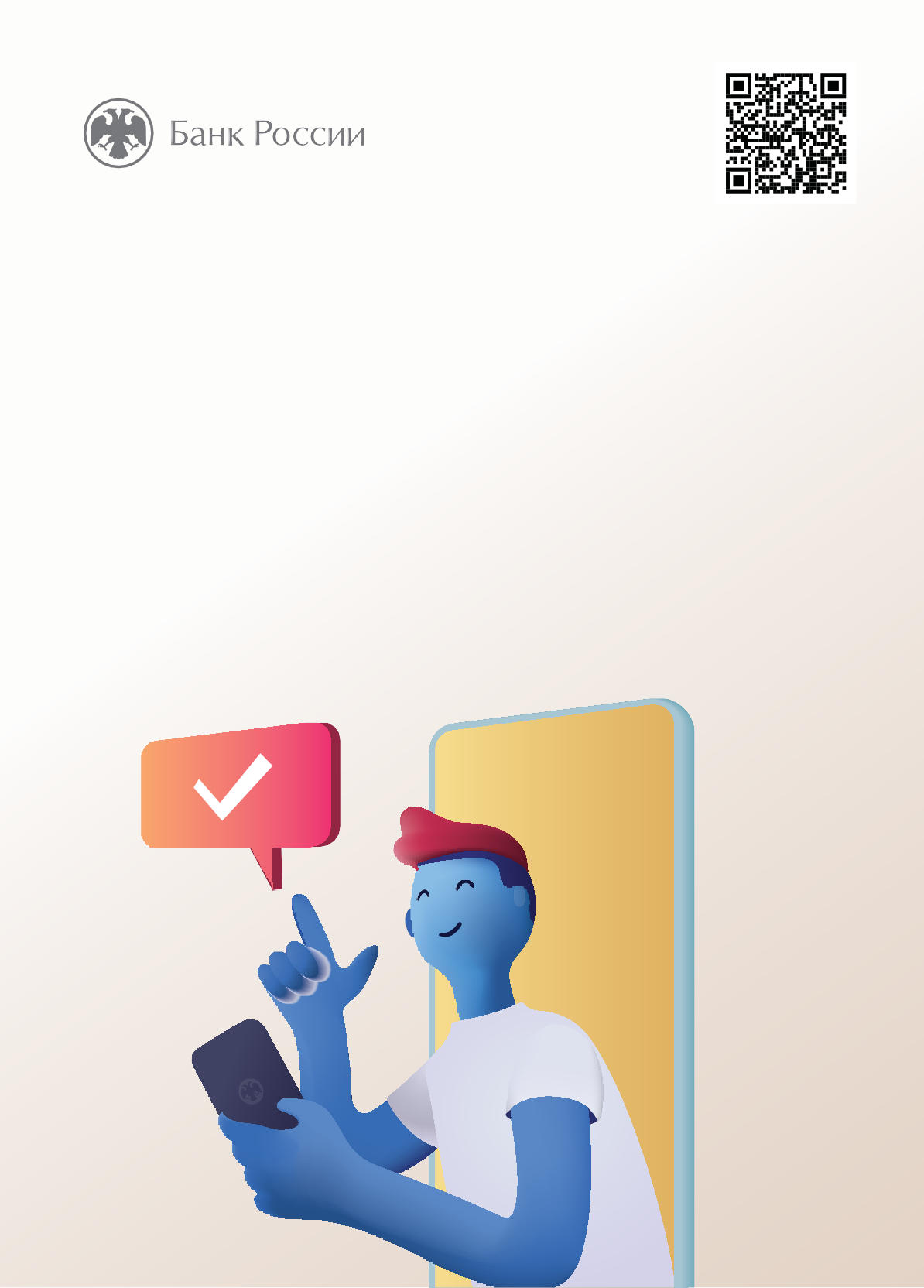 1 – 25 ноябряПримите участиев опросе о безопасности банковских услугУзнайте больше о способах защиты от мошенников